Please return completed form to Office of the Mayor, Limerick City and County Council, Merchant’s Quay Limerick V94 EH90 | 061 557334 | mayor@limerick.ie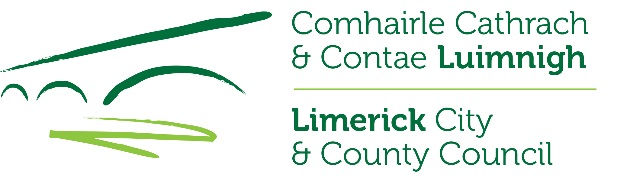 Office of the MayorName of OrganisationDetails of Organisation(incl President/ Chair of the organisation and committee members)Type of event being heldDate and Time of EventDetails of the Event
(please include information here about the event)Mayor’s Arrival TimeLength of Time Mayor will be at eventLocation of eventName of person greeting the MayorContact Telephone NoNumber of people attending eventSpeech Required
(Important: The Mayor always speaks first at events and must be introduced before speech)Yes o			No oIf there is a speech required please give relevant information/ names of people you would like the Mayor to mention in the speechIf there is no speech required, what is the Mayor’s function/ role at eventIs parking providedYes o			No oDress RequiredBlack Tie o	Formal o	Informal oHas the media been notifiedYes o			No o